РЕШЕНИЕот 19.06.2017 г. № 277                                                                           с. Усть - Ницинское	Об утверждении Порядка ведения перечня видов муниципального контроля на территории Усть-Ницинского сельского поселения и органов местного самоуправления, уполномоченных на их осуществление        Руководствуясь Федеральным законом от 06.10.2003 N 131-ФЗ "Об общих принципах организации местного самоуправления в Российской Федерации",  Федеральным законом от 26.12.2008 N 294-ФЗ "О защите прав юридических лиц и индивидуальных предпринимателей при осуществлении государственного контроля (надзора) и муниципального контроля", Уставом Усть-Ницинского сельского поселения, Дума Усть-Ницинского сельского поселенияРЕШЕНИЕ:
        1. Утвердить Порядок ведения перечня видов муниципального контроля на территории Усть-Ницинского сельского поселения и органов местного самоуправления, уполномоченных на их осуществление (прилагается).
       2. Администрации  Усть-Ницинского сельского поселения в срок до 1  июля 2017 года обеспечить формирование и ведение перечня видов муниципального контроля на территории Усть-Ницинского сельского поселения и органов местного самоуправления, уполномоченных на их осуществление.
        3. Настоящее решение вступает в силу на следующий день после дня его официального опубликования.
       4. Опубликовать настоящее решение  в «Информационном вестнике Усть-Ницинского сельского поселения»  и разместить на официальном сайте  Усть-Ницинского сельского поселения в информационно-телекоммуникационной   сети Интернет: www.усть-ницинское.рф.
       5. Контроль за исполнением решения возложить на комиссию по регламенту, социальным вопросам, местному самоуправлению (председатель Кость А.М.).ПриложениеУТВЕРЖДЕН решением Думы Усть-Ницинского сельского поселения от 19.06.2017 № 277Порядок ведения перечня видов муниципального контроля на территории Усть-Ницинского сельского поселения и органов местного самоуправления, уполномоченных на их осуществление       1. Настоящий Порядок устанавливает правила ведения перечня видов муниципального контроля на территории Усть-Ницинского сельского поселения и органов местного самоуправления, уполномоченных на их осуществление (далее - Перечень).
       2. Целями ведения Перечня являются:
- определение количества и состава видов муниципального контроля на территории Усть-Ницинского сельского поселения;
- определение органов местного самоуправления, уполномоченных на осуществление муниципального контроля.
       3. В Перечень включаются виды муниципального контроля, осуществляемые в соответствии с федеральным законодательством, нормативными правовыми актами  Свердловской области и муниципальными правовыми актами.
       4. Перечень утверждается муниципальным правовым актом администрации Усть-Ницинского сельского поселения.
       5. Ведение Перечня осуществляется администрацией Усть-Ницинского сельского поселения.
       Ведение Перечня представляет собой действия по:
- включению в Перечень вида муниципального контроля;
- внесению изменений в содержащиеся в Перечне сведения;
- исключение из Перечня вида муниципального контроля.
       6. Перечень ведется по форме согласно приложению к настоящему Порядку и содержит следующую информацию:
      1) наименование вида муниципального контроля;
      2) наименование и реквизиты нормативных правовых актов, регламентирующих осуществление вида муниципального контроля:
      - федерального закона, в соответствии с которым предусмотрено осуществление вида муниципального контроля;
      - правового акта  Свердловской области или муниципального правового акта, устанавливающего порядок организации и осуществления вида муниципального контроля;
     - муниципального правового акта об утверждении административного регламента осуществления вида муниципального контроля;
      3) орган местного самоуправления Усть-Ницинского сельского поселения, уполномоченный на осуществление вида муниципального контроля.
       7. В случае изменения сведений, указанных в пункте 6 настоящего Порядка, администрация  Усть-Ницинского сельского поселения в течение пятнадцати рабочих дней обеспечивает актуализацию Перечня.
       8. Администрация Усть-Ницинского сельского поселения обеспечивает доступность сведений, содержащихся в Перечне, путем его размещения на официальном сайте Усть-Ницинского сельского поселения в информационно-телекоммуникационной сети Интернет.
       В случае внесения в Перечень изменений его актуальная редакция подлежит размещению на официальном сайте Усть-Ницинского сельского поселения в информационно-телекоммуникационной сети Интернет в течение трех рабочих дней со дня внесения соответствующих изменений.
        9. Ответственность за полноту и достоверность информации, указанной в Перечне, а также за соблюдение порядка ведения и сроков размещения Перечня на официальном сайте Усть-Ницинского сельского поселения в информационно-телекоммуникационной сети Интернет несет администрация Усть-Ницинского сельского поселения.


Приложение к Порядку ведения перечня видов муниципального контроля на территории Усть-Ницинского сельского поселения и органов местного самоуправления, уполномоченных на их осуществление
ФОРМА Перечень видов муниципального контроля на территории Усть-Ницинского сельского поселения и органов местного самоуправления, уполномоченных на их осуществление 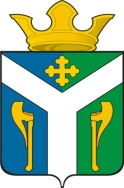 ДУМАУсть – Ницинского сельского поселенияСлободо – Туринского муниципального районаСвердловской областиПредседатель  Думы Усть-Ницинского сельского поселения_______________ Ю.В. ВостриковГлава Усть-Ницинскогосельского поселения	                                                                               ___________________К.Г. Судакова                      N п/п Наименование вида муниципального контроля Нормативные правовые акты, регламентирующие осуществление вида муниципального контроля Нормативные правовые акты, регламентирующие осуществление вида муниципального контроля Нормативные правовые акты, регламентирующие осуществление вида муниципального контроля Орган местного самоуправления, уполномоченный на осуществление вида муниципального контроля Федеральный закон, которым предусмотрено осуществление вида муниципального контроля (наименование, реквизиты акта, конкретные положения (статьи, части, пункты, подпункты, абзацы)Нормативный правовой акт Свердловской области или муниципальный правовой акт, устанавливающий порядок организации и осуществления вида муниципального контроля Муниципальный правовой акт об утверждении административного регламента осуществления вида муниципального контроля (наименование и реквизиты)1 2 3 3 3 4 3.1 3.2 3.3 